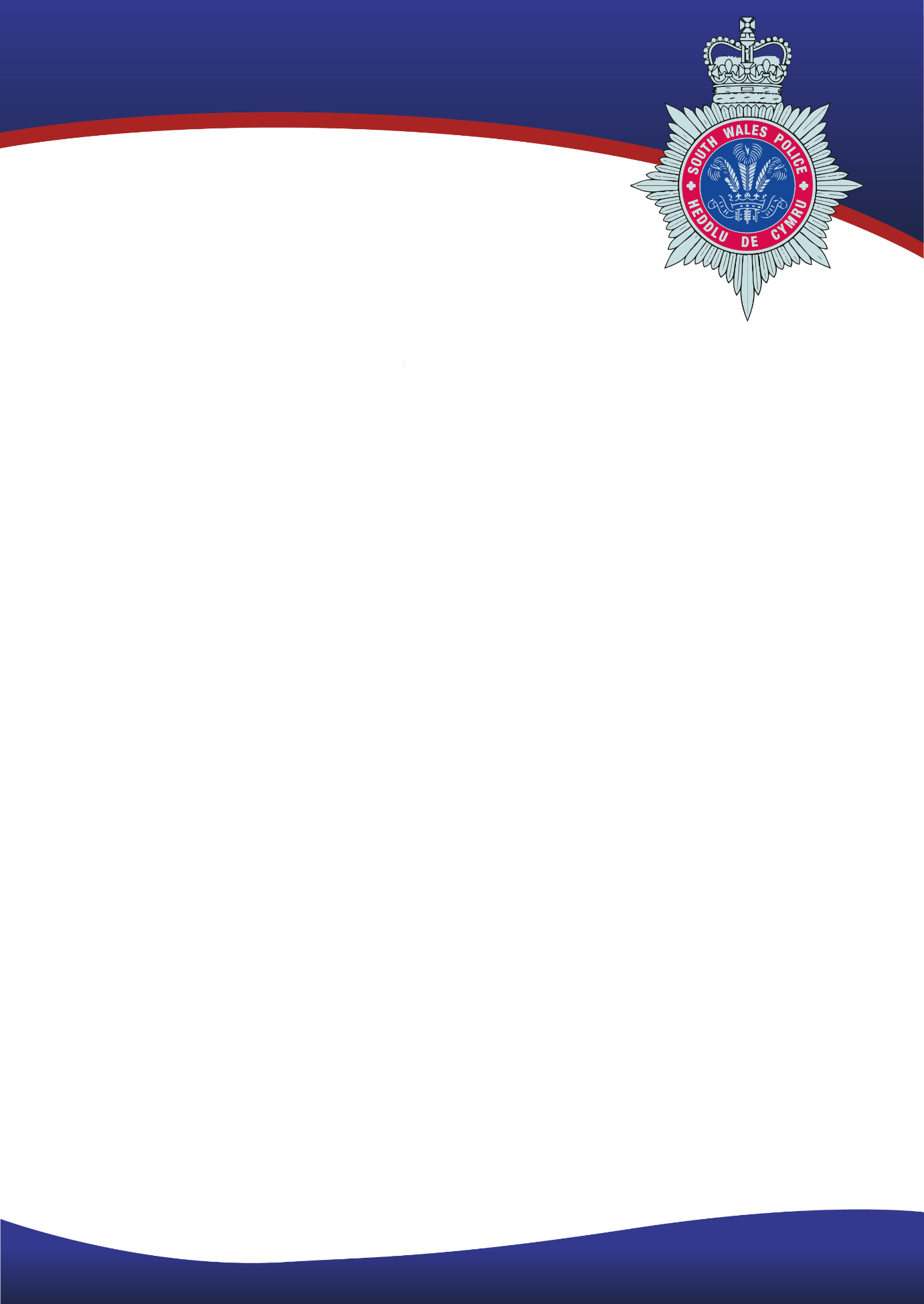 ROLE PROFILEAll individuals of South Wales Police must display the qualities to be able to work in an organisation with minority groups and provide service to minority groups in communities. They must show that they are able to contribute to an open, fair working environment where inappropriate behaviour is not permitted. They must display no evidence of the likelihood to contribute in any way to work place bullying or any other form of discriminatory behaviour. Method of AssessmentWhen completing your application please ensure you only complete the sections marked below as these are the sections you will be marked against for the shortlisting stage of your application.Role Title:Health and Safety Support– HR InternGrade:Scale 3Responsible to:Senior H&S Advisor Responsible for:No Supervisory ResponsibilityLiaison with:Police Officers, Police Staff, General Public, Other Police Forces, partners and agencies Required Vetting Level:MV/SC – Management Vetting & Security ClearanceDate Published:3rd September 2020Role PurposeTo provide business and administrative support for the Health and Safety Team. Main Responsibilities Advice and GuidanceMain Responsibilities Give advice and guidance to customers, on the phone, face-to-face and electronic, on related area of work following standard proceduresInvestigate problem/issue(s) and provide appropriate solution(s)Provide adequate support to users as directedMay involve inspecting and reviewing situations for complianceMay involve interacting with and pro-actively supplying information to community groups and members of the publicMay involve taking and/or advising on appropriate action within remitMay involve responding to escalated queries from members of the publicMain Responsibilities Organisation/PlanningMain Responsibilities Plan and organise allocated own workCo-ordinate with other team membersContribute to departmental subject/functional/unit planDevelop and implement sub project plansDevelop and agree a course of action covering the short and medium termTo organise and schedule events/meetings as directedMain Responsibilities People ManagementMain Responsibilities May monitor and allocate workload and monitor performanceCoach and mentor othersQuality assure the standard of work of the teamMain Responsibilities ProcessesMain Responsibilities Adapt and refine work practices and procedures (local and force processes)To follow, create, amend, improve and quality assure processes for use by self and othersEnsure various transactions are processedMain Responsibilities Research/InvestigationMain Responsibilities To undertake research on legislation/ complex/ sensitive/ contentious specific subject mattersPresent recommendationsGather and analyse information and provide results for further analysisTo carry out investigations of relevant problems, queries and/or situationsFollow-up enquiries as directedMain Responsibilities Risk Management and Legal ComplianceMain Responsibilities Identify risks within own remitIdentify controls to mitigate risks and informComply with legislationMain Responsibilities Customer Service and Representation To present a positive image and service to both internal and external customersIndividuals are required to effectively engage with internal and external customers at all levels, in order to provide a high quality standard of serviceMaintain confidentiality in relation to data protection issues and Management Of Police Information (MOPI) standardsMain Responsibilities In addition, the post holder must be prepared to undertake such additional duties which may result from changing circumstances, but which may not of necessity, change the general character or level of responsibility of the post.QualificationsEssentialMust possess or be working towards a degree or equivalent qualification in a relevant subject. For example- Health and Safety, Occupational Health and Safety, Business Processes, Business Administration etcMust possess IOSH Managing Safely Qualification or similar or be prepared to work towards it SkillsEssentialMust be computer literate and proficient in Microsoft applications demonstrating a high level of computer literacy in word processing, spreadsheet and database software, including the complex manipulation of dataAbility to follow through conceptual ideas to practical and effective implementation Ability to deal with sensitive and confidential issues and enforces the security of dataAbility to produce high quality, comprehensive, logical and structured reports.Able to present to individuals and groups, using language and techniques appropriate to the audience.Must be comfortable using technology remotely to communicate- such as Skype and TeamsDesirableWelsh Language Level 2 - Can understand the essence of a conversation, convey basic information, contribute to meetings, transfer telephone calls and respond to simple requests in Welsh. Also introduce oneself and others by name, role, and location/organisation.Demonstrate an ability to write and edit Visual Basic Programming for excelNebosh NGC or equivalent or working towardsKnowledgeEssentialGood understanding and keeps abreast of current and future developments within the area of Health and Safety.Knowledge and experience of Occupational Health and Safety.Personal QualitiesServing the Public Demonstrates a real belief in public service, focusing on what matters to the public and will best serve their interestsUnderstands the  expectations, changing needs and concerns of different communities and strive to address themBuilds public confidence by talking to people in local communities to explore their viewpoints and break down barriers between them and the policeUnderstands the impact and benefits of policing for different communities and identifies the best way to deliver services to themWorks in partnership with other agencies to deliver the best possible overall service to the publicProfessionalismActs with integrity, in line with values of the Police ServiceTakes ownership for resolving problems, demonstrating courage and resilience in dealing with difficult and potentially volatile situationsActs on own initiative to address issues, showing a strong work ethic and putting in extra effort when requiredUpholds professional standards, acting honestly and ethically and challenges unprofessional conduct or discriminatory behaviourRemains calm and professional under pressure, defusing conflict and being prepared to step forward and take control when requiredOpenness to ChangePositive about change, responding flexibly and adapting to different ways of workingFinds better, more cost effective ways to do things, making suggestions for changeTakes an innovative and creative approach to solving problemsAsks for and acts on feedback, learning from experience and developing own professional skills and knowledgeService DeliveryUnderstands the organisation’s objectives and priorities and how work fits into thesePlans and organises tasks effectively, taking a structured  and methodical approach to achieving outcomesManages multiple tasks effectively by thinking things through in advance, prioritising and managing time wellFocuses on the outcomes to be achieved, working quickly and accurately and seeking guidance when appropriateDecision MakingGathers, verifies and assesses all appropriate and available information to gain an accurate understanding of situationsConsiders a range of possible options before making clear, timely, justifiable decisionsReviews decisions in light of new information and changing circumstancesBalance risks, costs and benefits, thinking about the wider impact of decisionsExercises discretion and applies professional judgement, ensuring actions and decisions are proportionate and in the public interestWorking with OthersWorks co-operatively with others to get things done, willingly giving help and support to colleaguesIs approachable, developing positive working relationshipsListens carefully and asks questions to clarify understanding, expressing own views positively and constructivelyPersuades people by stressing the benefits of a particular approach, keeps them informed of progress and manages their expectationsIs courteous, polite and considerate, showing empathy and compassionDeals with people as individuals and address their specific needs and concerns Treats people with respect and dignity, dealing with them fairly and without prejudice taking a non judgemental approach regardless of their background or circumstancesQualificationsYesSkills YesKnowledgeYesPersonal Quality – Serving the PublicYesPersonal Quality – ProfessionalismYesPersonal Quality – Openness to ChangePersonal Quality – Service DeliveryPersonal Quality – Decision MakingPersonal Quality – Working with OthersYes